Як зберігати спокій та не піддаватися паніці?1. Бажано скласти список робочих завдань на день, визначити години своєї праці, час на обід та перекус.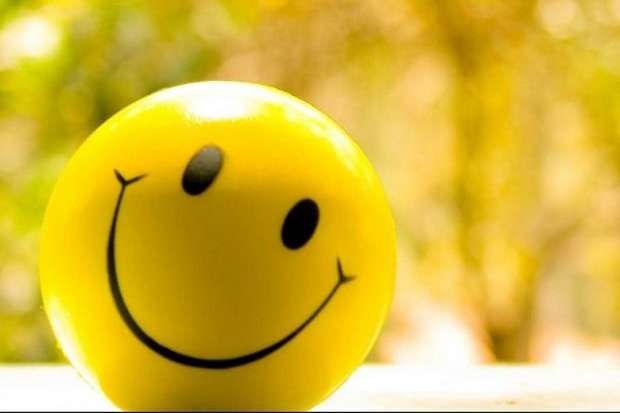 2. Помічником може слугувати таймер. Організуйте місце для роботи, позбавлене відволікаючих стимулів.3. Це час – на завершення давніх справ, час, який ми можемо присвятити своїй родині, започаткувати нову сімейну традицію (спільне чаювання, настільні ігри, творчі завдання).4. Що ж можна робити? Формуйте свою «радість та задоволення» щодня, використовуючи дуже прості та доступні речі: фокус на позитиві. Наш мозок, з одного боку, - геніальна машина, а з іншого – дуже «лінива» система. І якою інформацією ми будемо його наповнювати – так ми будемо себе почувати.5. Спробуйте використовувати «щоденник позитивних дій» - щовечора називайте собі (або в колі сім’ї за вечерею) 10 позитивних речей, з якими Ви зустрілися протягом дня. Вони можуть бути мінімальними, але вони повинні бути. Так ми вчимо мозок думати позитивно та фокусуватися на доброму.6. Потрібно налаштувати безконтактне позитивне спілкування: сприятимуть цьому прослуховування музики, малювання, ліплення, ігри.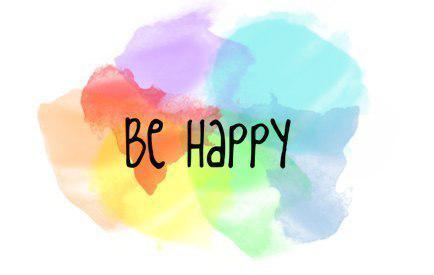 Дивовижне поряд! Любіть життя і воно відповість Вам взаємністю! 